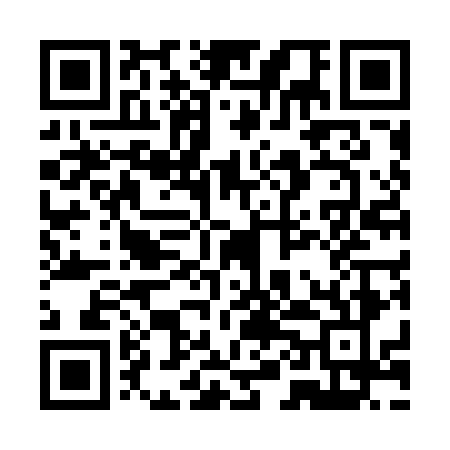 Prayer times for Hoglapati, BangladeshWed 1 May 2024 - Fri 31 May 2024High Latitude Method: NonePrayer Calculation Method: University of Islamic SciencesAsar Calculation Method: ShafiPrayer times provided by https://www.salahtimes.comDateDayFajrSunriseDhuhrAsrMaghribIsha1Wed4:095:2811:573:206:277:472Thu4:085:2811:573:206:277:473Fri4:075:2711:573:206:287:484Sat4:065:2611:573:196:287:485Sun4:065:2611:573:196:297:496Mon4:055:2511:573:196:297:507Tue4:045:2511:573:186:307:508Wed4:035:2411:573:186:307:519Thu4:035:2411:573:186:307:5210Fri4:025:2311:573:186:317:5211Sat4:015:2211:573:176:317:5312Sun4:005:2211:573:176:327:5313Mon4:005:2211:573:176:327:5414Tue3:595:2111:573:166:337:5515Wed3:595:2111:573:166:337:5516Thu3:585:2011:573:166:347:5617Fri3:575:2011:573:166:347:5718Sat3:575:1911:573:166:347:5719Sun3:565:1911:573:156:357:5820Mon3:565:1911:573:156:357:5821Tue3:555:1811:573:156:367:5922Wed3:555:1811:573:156:368:0023Thu3:545:1811:573:156:378:0024Fri3:545:1811:573:156:378:0125Sat3:535:1711:573:146:388:0226Sun3:535:1711:573:146:388:0227Mon3:535:1711:583:146:398:0328Tue3:525:1711:583:146:398:0329Wed3:525:1611:583:146:398:0430Thu3:525:1611:583:146:408:0431Fri3:515:1611:583:146:408:05